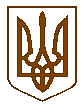 УКРАЇНАБілокриницька   сільська   радаРівненського   району    Рівненської    областіВ И К О Н А В Ч И Й       К О М І Т Е ТРІШЕННЯвід  17 листопада  2016  року                                                                           № 193                                                        Про заходи щодо відзначення у 2016 році  Дня Гідності та СвободиЗаслухавши та обговоривши інформацію т.в.о. секретаря виконкому,                   О. Казмірчук, стосовно важливості утвердження в Україні ідеалів свободи і демократії, збереження та донесення до сучасного і майбутніх поколінь об'єктивної інформації про доленосні події в Україні початку XXI століття, а також віддання належної шани патріотизму й мужності громадян, які восени 2004 року та у листопаді 2013 року – лютому 2014 року (Революція Гідності) постали на захист демократичних цінностей, прав і свобод людини і громадянина, національних інтересів нашої держави та її європейського вибору, з метою гідного вшанування громадянської мужності учасників подій Помаранчевої революції та Революції Гідності у відстоюванні прав людини та європейського майбутнього України, їх відданості ідеалам свободи, справедливості, утвердження в державі демократичних цінностей та у зв’язку з відзначенням у 2016 році Дня Гідності та Свободи, керуючись Законом України «Про місцеве самоврядування в Україні», виконавчий комітет Білокриницької сільської радиВ И Р І Ш И В :Затвердити заходи щодо відзначення у 2016 році Дня Гідності та Свободи  згідно з додатком.Т.в.о. секретарю сільської ради довести до відома жителів територіальної громади інформацію про затверджені заходи через інформаційний стенд сільської ради  та офіційний  веб-сайт сільської ради.Контроль за виконанням даного рішення залишаю за собою.  Т.в.о. секретаря ради                                                                          О. Казмірчук                                                       Додаток                                                                                                    до рішення виконавчого комітету                                                                           від 17.11.2016  р. №  193                                                                                                                                                                                                       ЗАХОДИз відзначення у 2016 році Дня Гідності та СвободиТ.в.о. секретаря  виконкому                                                                 О. Казмірчук№п/пЗаходиВідповідальніза виконанняТермінвиконання1Провести у навчальних закладах, позашкільних закладах для дітей та молоді тематичні уроки, години спілкування, лекції, бесіди та інші заходи, присвячені революційним подіям 2004 року та Революції Гідності.Директор Білокриницької ЗОШ 1-3 ст., с. Ткачук,директор Глинківської ЗОШ 1-2 ст., Л. Гуль,завідувач ДНЗ, В. ВельгунУпродовж листопада 2016 року2.У Білокриницькій сільській публічно-шкільній бібліотеці організувати та провести тематичні виставки та експозиції, виставки мемуарної літератури та фото, які висвітлюють події Помаранчевої революції та Революції Гідності.Завідувач Білокриницької ПШБ, О. МорозюкУпродовж листопада 2016 року3.Звернутися до представників християнських релігійних конфесій , що функціонують на території ради щодо проведення панахид за загиблими під Революції Гідності, Героями Небесної СотніТ.в.о. секретаря ради, О. КазмірчукДо 21 листопада 2016 року